INFORMAŢII PERSONALECRISTIAN GHEORGHE Str. Sf. Niceta nr. 18, sector 2, Bucureşti, România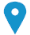 Adresa (spital) Centrul pentru Boli Digestive si Transplant Hepatic Institutul Clinic Fundeni Şoseaua Fundeni nr. 25872437 Bucureşti, România +4021 3180409(centrala); +4021 3180447(secretariat)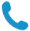 Fax:  +40213180447(secretariat); +40213180455(secretariat sectie)+40744534893 drgheorghe@xnet.ro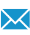 Sexul M | Data naşterii  31/08/1959 | Naţionalitatea romana EXPERIENŢA PROFESIONALĂ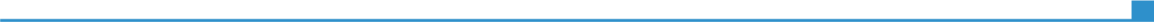 In prezent - Profesor, Catedra Gastroenterologie si Hepatologie, Universitatea de Medicină şi Farmacie “Carol Davila” Bucureşti, România- Şef de secţie, Secţia I Gastroenterologie - Coordonator Laborator Endoscopie Digestivă Diagnostica si Terapeutica Centrul pentru Boli Digestive si Transplant Hepatic Institul Clinic FundeniIn prezent In prezent In prezent EDUCAŢIE ŞI FORMARE1985Diploma de medic no. 218 / 4 septembrie 1985, RomaniaRegistrul C, no.7931990Certificat de Competenta in Endoscopie Digestiva No. 2430 / 14 Aprilie 1990, Seria E, No. 6680, Romania1991Promovarea examenului de specialitate in medicina interna si confirmarea ca medic specialist medicina interna; ordinul MS no. 1838 / 5 martie 19921992Promovarea examenului de specialitate in gastroenterologie si confirmarea ca medic specialist gastroenterologie; ordinul MS no. 1418 / 25 februarie 19931997Promovarea examenului de primariat in medicina interna si confirmarea ca medic primar medicina interna; ordinul MS no. 115 / 24 ianuarie 19971997Promovarea examenului de primariat in gastroenterologie si confirmarea ca medic primar gastroenterologie; ordinul MS no. 782 / 10 septembrie 19972000Certificat de Competenta in Managementul Serviciilor de Sanatate; certificat seria C/no. 004568/19 decembrie 2000Etape medicale si universitare1978-1984Student al Universitatii de Medicina si Farmacie “Carol Davila” Bucuresti1984Absolvent al Universitatii de Medicina si Farmacie “Carol Davila” Bucurestinov 1984-nov 19876 stagii clinice de medicină internă, medicina generala, chirurgie generală, pediatrie, obstetrică-ginecologie si boli infectioase în cadrul Spitalului Clinic Universitar Bucureşti1987-1991Pregătire în specialitatea medicina interna, Clinica Medicala, Institutul  Clinic Fundeni1990Curs si stagiu practic de Endoscopie DigestivaCentrul de Gastroenterologie, Institutul Clinic Fundeni octombrie 1991Promovarea examenului de cercetător ştiinţific în gastroenterologienoiembrie 19911992-1993Promovarea examenului de medic specialist în medicina interna; încadrarea ca medic specialist la Centrul de Gastroenterologie şi Hepatologie Institutul Clinic FundeniPregătire în specialitatea gastroenterologie, Centrul de Gastroenterologie şi Hepatologie Institutul Clinic Fundeni1993Promovarea examenului de medic specialist în gastroenterologie; încadrarea ca medic specialist la Centrul de Gastroenterologie şi Hepatologie Institutul Clinic Fundeniianuarie 1994Promovarea examenului de asistent universitar la Catedra Gastroenterologie, Universitatea de Medicină şi Farmacie “Carol Davila”, Bucureştimartie 1996Promovarea examenului de medic primar gastroenterologie1992-1996Doctorand în specialitatea gastroenterologie cu teza “Gastropatia portal-hipertensiva”4 iulie 1996Obţinerea titlului de doctor în medicină, specialitatea gastroenterologie2000Promovarea Examenului de Competenta in Managementul Serviciilor de Sanatate2001Numirea ca şef de secţie Gastroenterologie-Hepatologie, Centrul de Gastroenterologie şi Hepatologie, Institutul Clinic Fundeni – cu delegaţie2001Promovarea examenului de şef de lucrări la Catedra Gastroenterologie, Universitatea de Medicină şi Farmacie “Carol Davila”, Bucureştiseptembrie 2002Promovarea examenului de şef de secţie – secţia I  Gastroenterologie si Endoscopie Digestiva, Centrul de Gastroenterologie şi Hepatologie, Institutul Clinic Fundeni iunie 2005octombrie 2011Promovarea examenului de conferentiar la Catedra de Gastroenterologie si Hepatologie, Universitatea de Medicina si Farmacie Carol Davila, BucurestiOrdin de numire dupa promovarea examenului de profesor la Catedra de Gastroenterologie  si Hepatologie , UMF Carol Davila , Bucuresti28 octombrie 2013Sustinerea Tezei de abilitare (Habilitation Thesis) pentru dreptul de a conduce doctorate Perspective in endoscopia digestiva diagnostica si terapeuticaPregătire postuniversitară (cursuri şi specializări)IN ULTIMII 10 ANI3-4 martie 2006Impactul clinic al ecoendoscopiei diagnostice si terapeutice – Curs national cu participare internationala organizat de SREDInstitutul Clinic Fundeni Bucuresti24-25 martie 2006Falk Symposium 151: Emerging Issues in Inflammatory Bowel Disease, Sydney, Australia5-8 aprilie 2006The 8th Symposium and Postgraduate Course of the Romanian Chapter of IASG: Advances in hepato-bilio-pancreatic surgery & liver transplantation, Bucharest, Romania26-30 aprilie 200641st Annual Meeting of the EASL - Postgraduate Course: “Immunological phenomena in hepatitis C in and outside of the liver”, Viena, Austria20-21 mai 2006AGA Postgraduate Course: “Recognizing and reducing risk in GI practice”, Digestive Disease Week, Los Angeles, Statele Unite24-25 mai 2006ASGE Postgraduate Course: “Gastrointestinal Endoscopy Life: Hear the Evidence, See the Practice”, Digestive Disease Week, Los Angeles, Statele Unite28-30 iunie 2006EUS 2006: 15th International Symposium on Endoscopic Ultrasonography, Amsterdam, Olanda22 octombrie 2006OMED/ESGE Endoscopy Directors’Workshop, 14th UEGW, Berlin, Germania21-22 octombrieESGE Postgraduate Course, 14th UEGW, Berlin, Germania26 octombrie 2006“Introduction to ICD 10-AM & DRG Financing, using AR-DRG”Health Information Managers Association of Australia & Total Care Integrative Health Systems, Bucuresti, Romania27 octombrie 2006AASLD/ASGE Course: “Endoscopy and Hepatology: Challenges and Future Directions”  AASLD Annual Meeting, Boston, Statele Unite27-28 octombrie 2006AASLD Postgraduate Course: “Liver Disease: Mechanisms of Liver Injury and Emerging Therapies”, AASLD Annual Meeting, Boston, Statele Unite7-9 decembrie 200614th International IASGO Postgraduate Course: “Advances in Diagnosis & Management of Abdominal Diseases”, Atena, Grecia27-30 martie 2007Interventional Technics in Hepatology; Postgraduate Course of Asian Pacific Association for the Study of the Liver (APASL), Kyoto, Japonia11 aprilie 2007EASL Postgraduate Course: “The Microscope at the Bedside”, Barcelona Spain19-20 mai 2007AGA Institute 2007 Spring Postgraduate Course “21st Century Tools for Managing Gastrointestinal and Liver Disease” DDW, Washington, Statele Unite22-23 mai 2007ASGE Postgraduate Course 2007 “Gastrointestinal Endoscopy Best Practices Today and Tomorrow”, DDW, Washington, Statele Unite4-5 mai 2007EuroEUS 2007, Sevilia, Spania7-8 iunie 200710th Annual Course Endosonography Live in Amsterdam, Amsterdam, Olanda25-27 iunie 2007Curs si stagiu practic de endomicroscopie Mainz, Germania12-14 septembrie 20077th International Meeting on Therapy in Liver Diseases, Barcelona, Spania27-28 octombrie 200715th UEGW Postgraduate Teaching Programme, Paris, Franta2 noiembrie 2007AASLD/ASGE Endoscopy Course: Endoscopic Management of End-Stage-Liver-Disease Challenges and Controversies, AASLD Annual Meeting, Boston, Statele Unite ale Americii2-3 noiembrie 2007Postgraduate Course: Pathophysiologic Basis for the Therapy of Liver Disease, AASLD Annual Meeting, Boston, Statele Unite ale Americii 13-15 decembrie 200715th International Postgraduate Course of IASGO: New Frontiers in Diagnosis and Management of GI Disease, Atena, Grecia20.01-02.02.2008Curs si stagiu practic de ecoendoscopie, MUSC, Charleston, South Carolina, SUA23-24 aprilie 2008EASL Postgraduate Course: “Complications of Portal Hypertension”, Milano, Italia17-18 mai 2008AGA Institute 2008 Spring Postgraduate Course “Gastroenterology and Hepatology 2008: Challenges and Controversies” DDW, San Diego, Statele Unite21-22 mai 2008ASGE Postgraduate Course 2008 “Endoscopic Practice 2008: At the Interface of Evidence and Expert Opinion”, DDW, San Diego, Statele Unite5-6 iunie 200811st Annual Course Endosonography Live in Amsterdam, Amsterdam, Olanda12-13 septembrie 200816th International Symposium on EUS 2008, San Francisco, SUA18-22 octombrie 200816th UEGW Postgraduate Teaching Programme, Viena, Austria31 octombrie 2008AASLD/ASGE Endoscopy Course: The Role of Endoscopy in Liver Disease, AASLD Annual Meeting, San Francisco, SUA31 octombrie - 1 noiembrie 2008Postgraduate Course: “The Changing Face of Hepatology - Integrating Scientific Concepts Into Patients Care” AASLD Annual Meeting, San Francisco, SUA21-22 noiembrie 2008International Endoscopy Workshop BULENDO 2008,Sofia, Bulgaria18-19 decembrie 200832nd Annual New York Course NYSGE 2008 Gastrointestinal Endoscopy, New York SUA 17 decembrie 2008Advanced Therapeutic Imaging: EMR/ESD, 32nd Annual New York Course NYSGE 2008 Gastrointestinal Endoscopy, New York SUA18 decembrie 2008Technological Advancements in Enteroscopy: A Hands-On Seminar, 32nd Annual New York Course NYSGE 2008 Gastrointestinal Endoscopy, New York SUA6-7 februarie 200911st Internationales Symposium: Diagnostische und therapeutische Endoskopie, Dusseldorf, Germany 1-4 aprilie 2009Al XI-lea Simpozion al Sectiunii Romane IASGO22-23 aprilie 2009EASL Postgraduate Course, Copenhaga, Danemarca30 mai-1 iunie 2009AGA Institute 2009 Spring Postgraduate Course “Applying New Evidence to Clinical Practice” DDW, Chicago, Statele Unite3-4 iunie 2009ASGE Postgraduate Course 2009 “Endoscopy at Home and Arround the World, DDW, Chicago, Statele Unite11-12 iunie 200912st Annual Course Endosonography Live in Amsterdam, Amsterdam, Olanda18-20 iunie 2009Al XXIX-lea Simpozion National de Gastroenterologie, Endoscopie Digestiva si Hepatologie, Cluj Napoca22-24 iunie 2009Gastroenterology and Endotherapy Workshop, Brussels, Belgia8-9 iulie 2009Postgraduate Corse of the 15th Annual International Congress of International Liver Transplantation Society (ILTS)11-12 septembrie 2009Falk Symposium 170: IBD and IBS: Novel Mechanisms and Future Practice, Glasgow, Marea Britanie30-31 octombrie 2009ESGE Live Endoscopy Workshop, Cluj Napoca30 octombrie 2009AASLD/ASGE Endoscopy Course “Endoscopic Management of Liver and Biliary Tract Disorders”, AASLD Annual Meeting, Boston, Statele Unite ale Americii30-31 octombrie 2009Postgraduate Course “Keeping the Patient with End-stage Cirrhosis Alive”, AASLD Annual Meeting, Boston, Statele Unite ale Americii 21-22 noiembrie 200917th UEGW Postgraduate Teaching Programme, Londra, Marea Britanie29-30 ian 2010Disectia endoscopica mucosala (Curs practic); Tubingen, Germania5-6 februarie 201012nd Internationales Symposium: Diagnostische und therapeutische Endoskopie, Dusseldorf, Germany 26-27 martie 2010Falk Symposium 172: The Keys to IBD 2010: treatment, Diagnosis and Pathophysiology, Miami Statele Unite13-14 aprilie 2010EASL Postgraduate Course, Viena, Austria1 mai-2 mai 2010AGA Institute 2010 Spring Postgraduate Course ”Managing Digestive Diseases in the Next Decade” DDW, New Orleans, Statele Unite5 mai 2010ASGE Postgraduate Course 2010 “Endoscopic Challenges and Controversies”, DDW, Chicago, Statele Unite21-22 mai 201020th International Consensus Workshop and Postgraduate Course: “Curent consensus and future directions in the diagnosis and treatment of portal hypertension” (BAVENO V), Stresa, Italia3-4 iunie 201013rd Annual Course Endosonography Live in Amsterdam, Amsterdam, Olanda9-11 iunie 2010Al XXX-lea Simpozion National de Gastroenterologie, Endoscopie Digestiva si Hepatologie, Craiova22 sept 2010Anorectal and pelvic floor ultrasound course & Ultrasound “Hands on Lab” Workshop, Sorrento, Italia16-17 oct 2010ACG Postgraduate Course 2010, San Antonio, Statele Unite15 oct 2010ASGE Postgraduate Course “Endoscopy in your practice: Prepare for the Future”, San Antonio, Statele Unite29 oct 2010AASLD/ASGE Endoscopy Course “Role of Endoscopy in the Management of Patients with Hepato-Biliary Diseases”, AASLD Annual Meeting, Boston, Statele Unite ale Americii29-30 oct 2010Postgraduate Course “Viral hepatitis – Five Decades of Progress and Promises for the Future”, AASLD Annual Meeting, Boston, Statele Unite ale Americii31 oct 2010Hepatology Associated Course, AASLD Annual Meeting, Boston, Statele Unite ale Americii15-18 dec 2010Al 34-lea Curs Anual de Endoscopie Gastrointestinala: “The Basic refined, the future defined” New York Society for Gastrointestinal Endoscopy, New York15-16 ianuarie 20114th Paris Hepatitis Conference, Paris, France28-30 ianuarie 2011ACG Western Regional Course “Smart Solutions for Difficult Problems”, Las Vegas, USA14-16 februarie 2011PATH Bologna Meeting, Bologna Italy24-26 februarie 20116th Congress of ECCO, Dublin, Ireland30-31 martie 2011EASL Postgraduate Course “Cholestatic Diseases of the Liver and Bile Ducts”, Berlin, Germany7-8 mai 20112011 AGA Spring Postgraduate Course ”Emerging Concepts and their Practical Applications” DDW, Chicago, Statele Unite26-27 mai 20119-11 iunie 201125-26 iunie 2011EUROEUS Workshop “EUS Meets Oncology”, Marseille, France14nd Annual Course Endosonography Live in Amsterdam, Amsterdam, OlandaEndoswiss Zurich, Elvetia14-16 septembrie 20119th International Meeting on Therapy in Liver Diseases, Barcelona, Spania30 septembrie-1 octombrie 2011FAlk Symposium 179: Revisiting IBD Management: Dogmas to be changed, Brussels, Belgium6-8 octombrie 2011Quality in Endoscopy : ERCP, Munchen, Germany22-23 octombrie 2011Postgraduate Teaching Programme, 19th UEGW Stockholm, Sweden4 noiembrie 2011AASLD/ASGE Course Endocopy Course “Endoscopy and Hepatobiliary Disorders”; 62nd AASLD Meeting, San Francisco, USA4-5 noiembrie 2011Postgraduate Course of the AASLD: “Cirrhosis: Current Challanges and Future Directions”; 62nd AASLD Meeting, San Francisco, USA1-3 decembrie 20112011 Advances in Inflammatory Bowel Diseases, Crohn’s and Colitis Fundation’s Clinical and Research Conference, Hollywood Florida, USA15-17 decembrie 2011EASL Special Conference on Liver Transplantation, Lisbon, Portugal30-31 ianuarie 20125th International Conference on the Management of Patients with  Viral Hepatitis, Paris, France15 februarie 201210th IBD Intensive Advanced Course for Gastroenterologists, 7th Congress of ECCO, Barcelona, Spania18-19 aprilie 2012EASL Postgraduate Course: Parasitic, “Imported” and Alcoholic Liver Disease, Barcelona, Spania19-20 mai 20122012 AGA Spring Postgraduate Course “Practical Solutions for Your Everyday Clinical Management Problems”, DDW, San Diego, Statele Unite20 septembrie 201227th ECCO Educational Workshop: ECCO Guidelines, Sibiu 20 Septembrie 20123-6 octombrie 2012Falk Symposium 185, Interfaces and Controversies in Gastroenterology & Falk Symposium 186 Challenges of Liver Cirrhosis and Tumors: Prevent it, Treat it, Manage Consequences,  Mainz, Germany4-5 octombrie 2012NBI Expert Training Group, Berlin, Germany9 noiembrie 2012ASGE/AASLD Endoscopy Course: Boston, Statele Unite9-10 noiembrie 2012AASLD Postgraduate Course: Personalized Medicine and the Practice of Hepatology, Boston, Statele Unite21-23 noiembrie 2012XVI-th Course: “Ultrasonographic Imaging of Pelvic Floor Disorders”, Treviso, Italy20-21 decembrie 201236th Annual New York Course – Gastrointestinal endoscopy: New Advances and Everyday Problems, New York, Statele UniteNew Horizons in Hepatitis Therapy, New York, Statele Unite28 ianuarie 2012NBI Expert Training Group, Munchen, Germany16 februarie 201311th IBD Intensive Advanced Course for Gastroenterologists, 8th Congress of ECCO, Vienna, Austria24-25 aprilie 2013EASL Postgraduate Course: “Transplantation and the Liver”, Amsterdam, Olanda18-19 mai 20132013 AGA Spring Postgraduate Course “Putting Patients First: Actionable Evidence for Clinical Practice”, DDW2013, Orlando, FL, Statele Unite20 mai 2013ASGE Postgraduate Course “An International and Multidisciplinary Approach in Gastrointestinal Diseases in 2013: Patient Care at Its Best”, Chicago, IL, Statele Unite27-28 iunie 2013NBI Expert Training Group, Hamburg, Germanyiulie 2013Master Class Program on Pancreatic Diseases and Pancreatic Exocrine Insufficiency, Director: Prof. J. Enrique Dominguez-Munoz, University Hospital of Santiago de Compostela, Spain2-5 octombrie 2013Falk Symposium 190, Challenges in the Care of IBD in Patients of All Ages & Falk Symposium 191; Liver Diseases in 2013: Advances in Pathogenesis and Treatment,  Londra, UK26-28 septembrie 20131st Annual International Course for Pancreatic Disease, Bucuresti, Spitalul Militar de Urgenta “Carol Davila1 noiembrie 2013AASLD/ASGE Endoscopy Course: Endoscopy in Patients with Hepatobiliary Disorders: Evolving Concepts, Technologies, and Techniques, Washington, Statele Unite1-2 noiembrie 2013AASLD Postgraduate Course: New Treatments in Liver Disease, Washington, Statele Unite15-16 noiembrie 2013Quality in Endoscopy Symposium IBD & Small Bowel Disease, Budapest21-23 noiembrie 20131st Transylvanian Meeting for Liver Interventions & Digestive Endoscopy Workshop Cluj 201312-14 decembrie 20132013 Advances in Inflammatory Bowel Diseases, Crohn’s and Colitis Fundation’s Clinical and Research Conference, Hollywood Florida, USA13-14 ianuarie 20147th Paris Hepatitis Conference: International Conference on the Management of Patients with Viral Hepatitis, Paris, France9-10 aprilie 2014ILC/EASL Postgraduate Course “Viral Hepatitis” Londra, Marea Britanie10-11 aprilie 2014NBI Expert Training Group, Lyon, France3-4 mai 20142014 AGA Spring Postgraduate Course “Best Practices at the Bedside Critical Thinking for Common Conditions”, DDW2014, Chicago, IL, Statele Unite5 mai 2014ASGE Postgraduate Course “Integration of Science, Art and Technology”, Chicago, IL, Sattele Unite22-23 septembrie 2014Advanced Therapeutic Endoscopy – Live porcine model Hands-on EMR, RFA, and ESD workshop, Rotterdam, Netherlands (accredited by the EACCME)23-25 octombrie 2014Cursul National de Ghiduri si protocoale in Anestezie si terapie Intensiva si Medicina de Urgenta, Timisoara24-25 octombrie 2014Postgraduate Teaching Programme, 22nd UEGW, 24-27th October, Vienna Austria7 noiembrie 2014AASLD/ASGE Endoscopy Course: Endos opy in the Management of Patients with Liver Disease, Boston, Statele Unite7-8 noiembrie 2014AASLD 2014 Postgraduate Course: Clinical Implications of Inflammation and Immunity in Acute and Chronic Liver Diseases: Advances in Diagnosis, Treatment and Clinical Practice Boston, Statele Unite4-6 decembrie 20142014 Advances in Inflammatory Bowel Diseases, Crohn’s & Colitis Foundation’s National & Research Conference, Orlando, Florida18-19 decembrie 201438th Annual New York  Course of the New York Society for Gastrointestinal Endoscopy 5-7 februarie 201517th International Endoscopy Symposium, Dusseldorf, Germany19 februarie 20154th S-ECCO Master Class Course: “Novel strategies  around IBD surgery”, Barcelona 10th Congress of ECCO, 18-21 February 2015 11-13 martie 201512th Annual European Neuroendocrine Tumor Society (ENETS) Course, Barcelona, 201519-20 martieTranslational Endoscopic Imaging in Gastroenterology and Surgery, Craiova, 20159-11 aprilie 2015Baveno VI Consensus Workshop on Portal Hypertension, Baveno, Italy22-26 aprilie 201550th International Liver Congress 2015, Viena, Austria 6-8 mai 2015EndoLive Roma; Roma, Italy16-17 mai 2015AGA Postgraduate Course: “Evidence that will change your practice: new advances for common clinical problems”, DDW 2015, Washington 16-19 May 201518 mai 2015ASGE Annual Postgraduate Course: “Best Endoscopic Practices in 2015: Understanding the Evidence and Enhancing Your Skills”, DDW 2015, Washington 16-19 May 201528-29 mai 20152nd UpDate on Hepatology Course Bucharest 2015: “Portal Hypertension and Its Complications after Baveno VI & Viral hepatitis Anno 2015: curing the disease”, Bucharest, Romania29-30 mai 2015EASL Monothematic Conference: “Liver Diseases in resource-limited Settings” Bucharest, Romania4-5 iunie 2015EUS in Amsterdam, 18th Annual Course, Amsterdam, Netherland11 iunie 2015Curs Pre-congres Gastroenterologie, Hepatologie si Endoscopie; Al XXXV-lea Congres National de Gastroenterologie, Hepatologie si Endoscopie Digestiva, Iasi 11-13 iunie 201524-26 iunie47th Annual Meeting of the European Pancreatic Club, Toledo, Spain1-4 iulie 2015Scoala Nationala de Vara Paltinis, editia a XI-a: Actualitati in medicina interna si gastroenterologie, Paltinis, Romania11-12 septembrie 2015Bucharest PancreaticFest 2015, Bucuresti24-26 septembrie 20157th Annual Meeting of Romanian Club for Crohn and Colitis, Cheile Gradistei, Romania8-10 octombrie 20157th Digestive Endoscopy Course & 3rd Trannsylvanian Meeting of Interventional Hepatology16-21 octombrie 2015American College of Gastroenterology – Annual Scientific Meeting and Postgraduate Course, Honolulu, Hawaii24-25 octombrie 2015Postgraduate Course, 23rd UEGW, Barcelona, SpaniaFunctii administrative si de conducere1998-20032004-2005Membru al Comisiei de Gastroenterologie a Colegiului Medicilor din RomâniaVicepresedinte al Comisiei de Gastroenterologie a Colegiului Medicilor din România1 februarie 2000-martie 2001Director adjunct al Institutului Naţional de Perfecţionare   Postuniversitară a Medicilor şi FarmaciştilorSeptembrie 2001-2009Secretar general al Societăţii Române de Endoscopie DigestivăOct 2004-dec2005Membru al Consiliului de Administratie al Institului Clinic FundeniMai 2006-iulie 2009Director medical Institutul Clinic FundeniOctombrie 2006 – in prezentMembru in Conducerea Societatii Europene de Endoscopie Digestiva (ESGE) 2006-2008 reales 2008-2010Septembrie 2007Membru al Comisiei de Gastroenterologie a Colegiului Medicilor din RomaniaMai 2007-in prezentMembru al Comisiei 3 a Colegiului Consultativ pentru Cercetare, Dezvoltare si Inovare (CCDI) a Ministerului Educatiei, Cercetarii si TineretuluiPremii, burse, recunoasterea meritului stiintificoctombrie 1992Premiul poster la Simpozionul Naţional de Gastroenterologie şi Endoscopie Digestivă, Iaşimartie-aprilie 1992Bursă de participare la “Journees Francophones d’Hepatologie et de Gastroenterologie”, Paris-Rouen,  Franţa martie-aprilie 1995Bursă de participare) la “Journees Francophones d’Hepatologie et de Gastroenterologie”, Nantes-Paris,  Franţa septembrie 1995Young scientist award al celei de a 4-a “Săptămâni Europene Unite de Gastroenterologie” (4th United European Gastroenterology Week), Berlin, Germaniaiunie 1995Premiu poster al celui de al 7-lea Congres Naţional de Gastroenterologie şi cel de al doilea Congres Naţional de Endoscopie Digestivă, Bucureştiaugust 1996Participation bursary (Bursă de participare)  la cel de al 31-lea Meeting European al Asociaţiei Europene pentru Studiul Ficatului (31st Annual Meeting of European Association for the Study of the Liver) (EASL), Geneva, Elveţiaoctombrie 1997Travel bursary (Bursă de participare)  la cea de a 6-a Săptămână Europeană Unită de Gastroenterologie (6-th United European Gastroenterology Week”), Birmingham, Marea BritanieCitat în Final Programme UEGW, Birmingham 1997, pg. 2388-12 aprilie 1999Travel bursary (Bursă de participare)  la cel de al 34-lea Annual Meeting of European Association for the Study of the Liver, Napoli, Italia1999Citat în Who’s Who in the World 1999; Marquis Who’s Who pg. 559iunie 1999Premiu poster al celui de al 8-lea Congres Naţional de Gastroenterologie şi cel de al treilea Congres Naţional de Endoscopie Digestivă, Timişoara9-10 iunie 2000, Cluj-Napoca, RomaniaPremiul pentru cel mai bun poster  "Cinnarizine - a new drug inducing cholestasis" Falk Symposium25-27 septembrie 2003, Craiova, RomaniaPremiul I, acordat de Societatea Romana de Endoscopie Digestiva (SRED) “Epidemiologia bolilor inflamatorii intestinale idiopatice in randul populatiei adulte ce se adreseaza serviciilor de gastroenterologie din Romania”Al 9-lea Congres de Gastroenterologie, Hepatologie & Endoscopie Digestiva, Craiova, Romania1-3 septembrie 2004, Constanta, RomaniaPremiul al II-lea  pentru lucrarea “Eficienta ligaturii profilactice a varicelor esofagiene cu risc de sangerare la pacientii cu ciroza hepatica aflati pe lista de asteptare pentru transplantul hepatic” Simpozionul National de Gastroenterologie, Hepatologie si Endoscopie Digestiva2006Premiul “Victor Babes” al Academiei Romane pentru tratatul Chirurgia Ficatului editura universitara Carol Davila Bucuresti 2004 sub redactia Irinel Popescu (coautor)27 mai 2009Premiul de Excelenta “Viata Medicala” oferit cu ocazia galei aniversare “Viata Medicala” 2009, 20 de ani de aparitie neintrerupta, numarul 1000, Ateneul Roman, Bucuresti20 mai 2010Ordinul Meritul Sanitar in grad de Cavaler28 mai 2012Premiul TopMedici 2012 pentru valoroasa contributie la prestigiul medicinei romanesti28 mai 2012Diploma de Excelenta in semn de Recunostinta, acordata de Asociatia Nationala pentru Protectia Pacientiloraprilie2015Diploma de Excelenta si medalia comemorativa „15 Ani de Transplant Hepatic in Romania”Afiliere la societati si publicatii profesionale1990 - in prezent1998 - in prezentMembru al Societatii Romane de Gastroenterologie & Hepatologie (SRGH)Membru al Comitetului Editorial al Romanian Journal of Gastroenterology1990 – in prezent2001 - 2008Membru al Societatii Romane de Endoscopie Digestiva (SRED)Secretar general al Societatii Romane de Endoscopie Digestiva (SRED)1992 – in prezent2001 - in prezentMembru al International Association of Surgeons and Gastroenterologists (IASG)Membru al Comitetului Editorial al Hepato-Gastroenterology1996 – in prezentMembru al European Association for Gastroenterology and Endoscopy (EAGE)1996 – in prezentMembru al European Association for the Study of the Liver (EASL)1996 – in prezentMembru al International Ascites Club1997 – in prezentMembru al Balkan Medical Union (BMU)Co-editor sef al  Archives of the Balkan Medical Union1998Membru fondator al GEEMO (Groupe d’Etude Europeen des Maladies de l’Oesophage)1999 – in presentMembru al Societatii Americane de Endoscopie Gastrointestinala - American Society for Gastrointestinal Endoscopy (ASGE)1999 – in prezentMembru al Fundatiei Romane pentru Chirurgia Ficatului (FRCF)1999 – in prezentMembru al Societatii Romane de Nutritie Enterala si Parenterala (ROSPEN)2000 – in prezentMembru al Comitetului Editorial al revistei Annals of Fundeni Hospital2000 - in prezent2002 - 2010Membru al American College of Gastroenterology (ACG)Membru ales al Comitetului International al ACG2000 – in prezentMembru al Societatii Romane de Chirurgie Endoscopica si alte Tehnici Interventionale (ARCE)2000 – in prezentMembru al ROMTRANSPLANT2001 – in prezentMembru al European Association for Endoscopic Surgery (EAES)2003 - in prezentMembru al Asociatiei Romane pentru Telemedicina & Aplicatii Spatiale in Medicina (ARTASS)2003 - in prezentMembru al European Society for Enteral and Parenteral Nutrition (ESPEN)2003 – 2007Membru al Asociatiei Romane pentru Studiul Ficatului (ARSF)2003 – in prezentMembru al American Gastroenterological Association (AGA)2005 – in prezentMembru al European Pancreatic Club (Clubul Pancreatic European)2005 – in prezent2005 - in prezentMembru al Societatii Romane de Neuro-gastroenterologieMembru al European Society of Neurogastroenterology and Motility2007- in prezentMembru al Clubului Roman de Crohn si Colita (RCCC)2009- in prezentMembru al Societatii Europene de Crohn si Colita (European Crohn’s and Colitis Organization) (ECCO)Arii de interes in cercetareHipertensiunea portala: hemodinamica, aspecte endoscopice (Gastropatia si colopatia  portal-hipertensiva)Endoscopia terapeuticaProfilaxia si diagnosticul precoce al cancerelor digestive Colangiografia endoscopica retrograda (ERCP)Rolul ecoendoscopiei in diagnosticul afectiunilor esofagului, stomacului, pancreasului (EUS)Tehnici noi endoscopiceAfectiuni pancreaticeActivitatea de Cercetare Stiintifica:PROIECTE DE CERCETARE-DEZVOLTARE-INOVARE OBTINUTE PRIN COMPETITIE PE BAZA DE CONTRACT/GRANT:Director de Proiect/Responsabil Stiintific: 8 granturiMembru in echipa de cercetare: 8 granturiLUCRARI ORIGINALE PUBLICATE IN EXTENSO IN REVISTE INDEXATE ISI SI MEDLINE: 116LUCRARI  ORIGINALE PUBLICATE IN REZUMAT IN REVISTE INDEXATE ISI SI MEDLINE: 339CARTI SI CAPITOLE DE CARTE:CARTI: 5CAPITOLE DE CARTE: 57POSTERE PREZENTATE LA MANIFESTARI INTERNATIONALE: 173COMUNICARI ORALE LA CONFERINTE INTERNATIONALE: 58STUDII CLINICE: 14ACTIVITATEA DE CERCETARE STIINTIFICA9